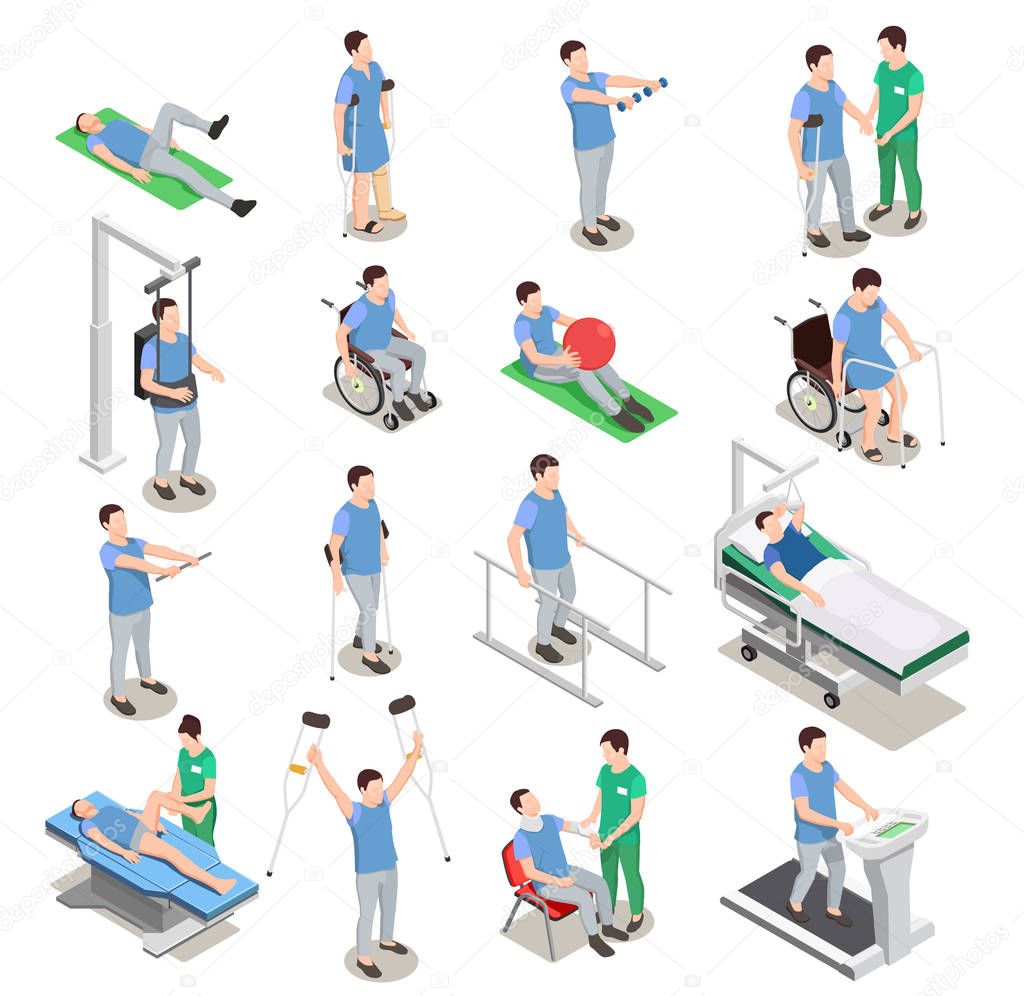 Новая форма программы реабилитации пострадавшего в результате НС на производстве.Приказом Министерства труда и социальной защиты Российской Федерации от 30.12.2020 № 982н утверждена форма программы реабилитации пострадавшего в результате несчастного случая на производстве и профессионального заболевания и порядка её составления.В форме отражаются следующие сведения:-      данные о пострадавшем;- заключение федерального учреждения медико-социальной экспертизы об определении нуждаемости пострадавшего в мероприятиях по реабилитации при наличии прямых последствий страхового случая (страховых случаев);- прогнозируемый результат проведения реабилитационных мероприятий.Также приведены правила составления программы реабилитации пострадавшего в результате несчастного случая на производстве и профессионального заболевания.Программа составляется Федеральным бюро медико-социальной экспертизы, главными бюро медико-социальной экспертизы, а также бюро медико-социальной экспертизы в городах и районах, являющимися филиалами главных бюро.ФСС РФ имеет право участвовать в составлении программы с правом совещательного голоса.Настоящий приказ вступает в силу с 1 июля 2021 года.Источник: https://блог-инженера.рф